Paklijst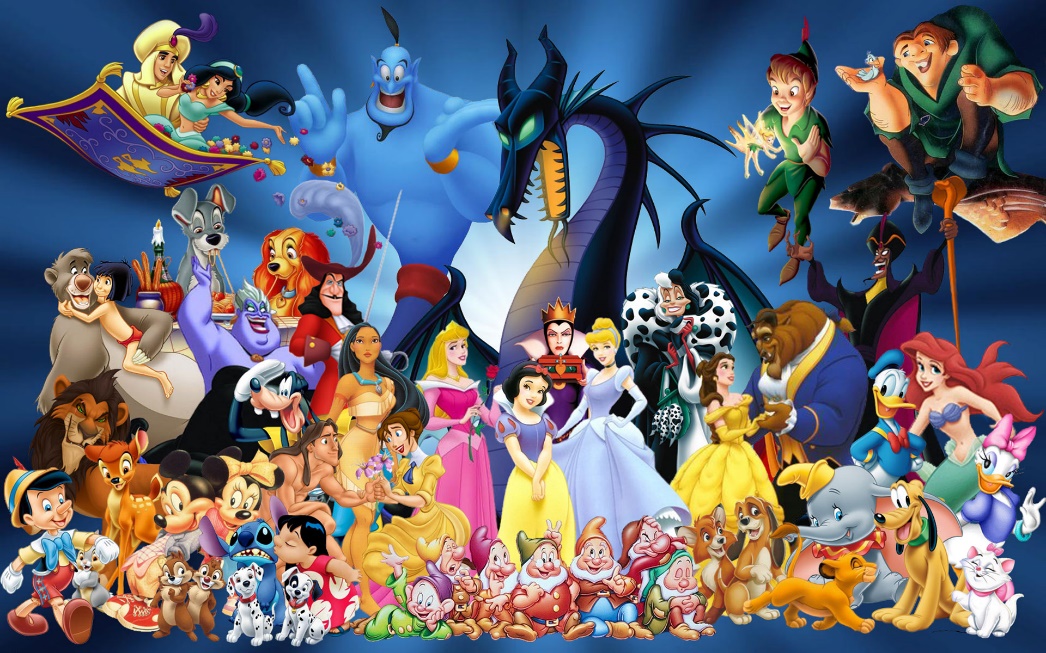 Wat nemen we meeHoeveelSlaapzak of dekbed1xKussen met kussensloop1xHoeslaken1xNachtkleding1xHandoeken2xSchoon ondergoed en sokken4xSportkleding1xT-shirts3xWarme trui1xOude jas voor in het bos1xLange broeken die vies mogen worden2xStevige schoenen 2 paarKorte broek2xBadslippers1xRegenkleding1xToilet spullen1xZaklamp1xZwemkleding1xBadlaken1xZonnebrand1xToiletrol1xVersiering voor in het kamphuisZo veel mogelijkPak uiteraard je goeden humeur meeZo veel mogelijkBelangrijk Extra voor dit jaar!!!!!!Een mooie Disney outfit voor bij het vertrek en op de bonte avond1xJe favoriete zoete beleg1xSets kleding die vies mogen worden2xTheedoek1x